Контрольно-счетная палата муниципального округа «Ухта» Республики КомиСтандарт внешнего муниципального финансового контроля (СВМФК № 1)«Оценка эффективности предоставления налоговых и иных льгот и преимуществ, оценка законности предоставления муниципальных гарантий и поручительств или обеспечения исполнения обязательств другими способами по сделкам, совершаемым юридическими лицами и индивидуальными предпринимателями за счет средств бюджета муниципального округа «Ухта» Республики Коми и имущества, находящегося в муниципальной собственности»(утвержден распоряжением председателя Контрольно-счетной палаты муниципального округа «Ухта» Республики Коми от 25 января 2024г. № 3-Р)Действует с 26.01.2024СодержаниеОбщие положенияСтандарт внешнего муниципального финансового контроля «Оценка эффективности предоставления налоговых и иных льгот и преимуществ, оценка законности предоставления муниципальных гарантий и поручительств или обеспечения исполнения обязательств другими способами по сделкам, совершаемым юридическими лицами и индивидуальными предпринимателями за счет средств бюджета муниципального округа «Ухта» Республики Коми и имущества, находящегося в муниципальной собственности» (далее - Стандарт) разработан в соответствии с Бюджетным кодексом Российской Федерации, Федеральным законом от 07.02.2011 № 6-ФЗ «Об общих принципах организации и деятельности контрольно-счетных органов субъектов Российской Федерации, федеральных территорий и муниципальных образований», Положением о Контрольно-счетной палате муниципального округа «Ухта» Республики Коми, утвержденным решением Совета муниципального округа «Ухта» Республики Комиот 21.12.2023 № 268 (далее – Положение о КСП) и Регламентом Контрольно-счетной палаты (далее – Регламент КСП). 1.1. При подготовке Стандарта учтены положения Общих требований к стандартам внешнего государственного и муниципального аудита (контроля) для проведения контрольных и экспертно-аналитических мероприятий контрольно-счетными органами субъектов Российской Федерации и муниципальных образований», (утвержденных постановлением Коллегии Счетной палаты РФ от 29.03.2022 № 2ПК), а также стандартов внешнего муниципального финансового контроля Контрольно-счетной палаты муниципального округа «Ухта».1.2. Стандарт является специализированным стандартом и предназначен для методологического обеспечения реализации полномочий Контрольно-счетной палаты муниципального округа «Ухта» Республики Коми (далее – КСП муниципального округа «Ухта», Палата) по осуществлению оценки эффективности предоставления налоговых и иных льгот и преимуществ, оценки законности предоставления муниципальных гарантий и поручительств или обеспечения исполнения обязательств другими способами по сделкам, совершаемым юридическими лицами и индивидуальными предпринимателями за счет средств бюджета муниципального округа «Ухта»(далее- местного бюджета) и имущества, находящегося в муниципальной собственности. 1.3. Целью Стандарта является определение общих правил и процедур оценки эффективности предоставления налоговых и иных льгот и преимуществ, оценки законности предоставления муниципальных гарантий и поручительств или обеспечения исполнения обязательств другими способами по сделкам, совершаемым юридическими лицами и индивидуальными предпринимателями за счет средств местного бюджета и имущества, находящегося в муниципальной собственности. 	1.4. 	Задачами Стандарта являются: -определение методики оценки эффективности предоставляемых налоговых и иных льгот и преимуществ; - установление последовательности действий по оценке эффективности предоставления налоговых и иных льгот и преимуществ; - установление требований к предоставлению результатов оценки эффективности предоставления налоговых и иных льгот и преимуществ; - оценка законности предоставления муниципальных гарантий и поручительств или обеспечения исполнения обязательств другими способами по сделкам, совершаемым юридическими лицами и индивидуальными предпринимателями за счет средств бюджета муниципального округа «Ухта» и имущества, находящегося в муниципальной собственности.  1.5. При проведении оценки эффективности предоставления налоговых и иных льгот и преимуществ, оценки законности предоставления муниципальных гарантий и поручительств или обеспечения исполнения обязательств другими способами по сделкам, совершаемым юридическими лицами и индивидуальными предпринимателями за счет средств местного бюджета и имущества, находящегося в муниципальной собственности сотрудники Палаты обязаны руководствоваться Конституцией Российской Федерации, Федеральным законом от 07.02.2011 № 6-ФЗ «Об общих принципах организации и деятельности контрольно-счетных органов субъектов Российской Федерации, федеральных территорий и муниципальных образований», бюджетным законодательством Российской Федерации, законодательством Российской Федерации о налогах и сборах, иными нормативными правовыми актами Российской Федерации Республики Коми, муниципальными правовыми актами, настоящим Стандартоми иными стандартами ВМФК Контрольно-счетной палаты. 1.6. Внесение изменений в настоящий Стандарт осуществляется распоряжением председателя КСП. 1.7. Понятия, используемые в настоящем Стандарте: налоговая льгота - предоставляемое отдельным категориям налогоплательщиков преимущество по сравнению с другими налогоплательщиками, включая возможность не уплачивать налог либо уплачивать его в меньшем размере; оценка эффективности - процедура сопоставления результатов предоставления налоговых и иных льгот и преимуществ отдельным категориям налогоплательщиков с учетом показателей бюджетной и социальной эффективности в разрезе отраслей (видов деятельности); бюджетная эффективность - оценка результата хозяйственной деятельности категорий хозяйствующих субъектов или физических лиц, которым предоставлены налоговые и иные льготы и преимущества с точки зрения влияния на доходы и расходы бюджета; социальная эффективность - социальные последствия предоставления налоговых и иных льгот и преимуществ, которые выражаются в изменении уровня и качества товаров, работ, услуг для населения в результате осуществления деятельности организаций - получателей льгот либо как показатель социальной значимости дополнительного дохода, получаемого в форме налоговой или иной льготы, преимущества в бюджете представителя соответствующего типа категории получателей; экономическая эффективность - это результат, который можно получить, соизмерив показатели доходности производства по отношению к общим затратам и использованным ресурсам; муниципальная гарантия - вид долгового обязательства, в силу которого муниципальный округ «Ухта» (гарант) обязан при наступлении предусмотренного в гарантии события (гарантийного случая) уплатить лицу, в пользу которого предоставлена гарантия (бенефициару), по его письменному требованию определенную в обязательстве денежную сумму за счет средств местного бюджета в соответствии с условиями даваемого гарантом обязательства отвечать за исполнение третьим лицом (принципалом) его обязательств перед бенефициаром. Требования к порядку организации проведения оценки эффективности предоставления налоговых и иных льгот и преимуществ2.1. Контрольные мероприятия либо экспертно-методические мероприятия             по вопросам целевого использования средств, высвободившихся от налогообложения в результате предоставления налоговых льгот, оценки эффективности предоставления налоговых и иных льгот и преимуществ, проводятся на основании Плана работы Контрольно-счетной палаты муниципального округа «Ухта» на текущий год.  2.2. Ответственными за проведение контрольного (экспертно-аналитического) мероприятия по вопросам целевого использования средств, высвободившихся от налогообложения в результате предоставления налоговых льгот, оценки эффективности предоставления налоговых и иных льгот и преимуществ являются должностные лица Контрольно-счетной палаты, входящие в состав рабочей (контрольной) группы, назначаемые распоряжением председателя Контрольно-счетной палаты о проведении контрольного мероприятия.2.3. Подготовка организационно-распорядительных документов по проведению контрольного (экспертно-аналитического) мероприятия и непосредственное его проведение осуществляются в соответствии со СтандартамиВМФК «Общие правила проведения контрольногомероприятия» и «Общие правила проведения экспертно–аналитического мероприятия».  2.4. Объекты контрольного (экспертно–аналитического) мероприятия по вопросам целевого использования средств, высвободившихся от налогообложения в результате предоставления налоговых льгот, оценки эффективности предоставления налоговых и иных льгот и преимуществ определяются в соответствии с вышеперечисленными Стандартами внешнего муниципального финансового контроля и статьей 266.1 Бюджетного кодекса Российской Федерации.  2.5. Цель проведения контрольного (экспертно–аналитического) мероприятия: по вопросам целевого использования средств, высвободившихся от налогообложения в результате предоставления налоговых льгот, оценки эффективности предоставления налоговых и иных льгот и преимуществ:целевое использование средств, высвободившихся от налогообложения в результате предоставления налоговых льгот, оценка эффективности предоставления налоговых и иных льгот и преимуществ. 2.6. Предметом контрольного (экспертно–аналитического) мероприятия по вопросам целевого использования средств, высвободившихся от налогообложения в результате предоставления налоговых льгот, оценки эффективности предоставления налоговых и иных льгот и преимуществявляется процесс предоставления и использования налоговых и иных льгот и преимуществ за счет средств местного бюджета.Требования к проведению оценки эффективности предоставления налоговых и иных льгот и преимуществ3.1. Для обеспечения проведения оценки бюджетной, экономической и социальной эффективности налоговых или иных льгот и преимуществ сотрудник Палаты направляет запрос в налоговые и иные компетентные органы о предоставлении информации за оцениваемый период о суммах налоговых льгот в разрезе категорий налогоплательщиков и видов налогов. 3.2. Руководитель рабочей (контрольной) группы может запросить у налогоплательщиков либо иных получателей сведения об экономических и финансовых показателях, а также социально значимых результатах деятельности налогоплательщиков, получивших налоговые льготы, и получателей иных льгот и преимуществ. 3.3. Для оценки эффективности налоговых льгот используются следующие критерии: 3.3.1. Бюджетная эффективность, под которой понимается влияние налоговых льгот на доходы местного бюджета (увеличение налогооблагаемой базы, прирост налоговых платежей в местный бюджет). Бюджетная эффективность налоговых льгот рассчитывается по следующей формуле:  где: 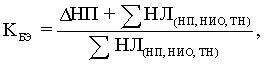 КБЭ - коэффициентбюджетнойэффективности;  НП - прирост налоговых поступлений в местный бюджет за отчетный (планируемый) период; НЛ(НП,НИО,ТН)- общая сумма налоговых льгот, предоставленных в соответствии с законодательством, за отчетный (планируемый) период по налогу на прибыль организаций (НП), по налогу на имущество организаций (НИО), по транспортному налогу (ТН).  При КБЭ ≥ 1 - налоговые льготы имеют положительный бюджетный эффект.  При КБЭ< 1 - налоговые льготы не имеют положительного бюджетного эффекта. 3.3.2. Экономическая эффективность,под которой понимается положительная динамика отдельных финансово-экономических показателей деятельности организаций.  Для расчета коэффициента экономической эффективности (КЭЭ) используются следующие показатели:  объем отгруженных товаров собственного производства, выполненных работ и услуг собственными силами (или показатель, характеризующий объем оказанных услуг); выручкаотреализации; прибыльдоналогообложения; среднегодовая стоимость основных средств; объем инвестиций. Экономическая эффективность рассчитывается как отношение количества показателей, по которым произошел рост по сравнению с предшествующим периодом или сохранен уровень предшествующего периода, к количеству показателей, по которым произошло снижение. Количество показателей, по которым произошел рост КЭЭ =  	Количество показателей, по которым произошло снижение При КЭЭ ≥ 1 - налоговые льготы имеют положительный экономический эффект. При КЭЭ < 1 - налоговые льготы не имеют положительного экономического эффекта. 3.3.3. Социальная эффективность, под которой понимаетсяповышение уровня жизни населения, его социальной защищенности и обеспечение занятости. Для расчета коэффициента социальной эффективности (КСЭ) используются следующие показатели: среднесписочнаячисленностьработников; среднемесячнаязаработнаяплатаработников; расходы на улучшение условий охраны труда; расходынаблаготворительныецели; расходы на повышение экологической безопасности. Социальная эффективность рассчитывается как отношение количества показателей, по которым произошел рост по сравнению с предшествующим периодом или сохранен уровень предшествующего периода, к количеству показателей, по которым произошло снижение. Количество показателей, по которым произошел рост КСЭ =  	Количество показателей, по которым произошло снижение При КСЭ ≥ 1 - налоговые льготы имеют положительный социальный эффект. При КСЭ < 1 - налоговые льготы не имеют положительного социального эффекта.  Требования к порядку организации и проведению оценки эффективности предоставления муниципальных гарантий и поручительств или обеспечения исполнения обязательств другими способами по сделкам, совершаемым юридическими лицами и индивидуальными предпринимателями за счет средств местного бюджета и имущества, находящегося в муниципальной собственности4.1. Оценка эффективности и законности предоставления муниципальных гарантий и поручительств или обеспечения исполнения обязательств другими способами по сделкам, совершаемым юридическими лицами и индивидуальными предпринимателями за счет средств местного бюджета и имущества, находящегося в муниципальной собственности проводится в рамках проверки соблюдения требований бюджетного и иного законодательства, связанного с вопросами предоставления муниципальных гарантий и поручительств или обеспечения исполнения обязательств другими способами по сделкам, совершаемым юридическими лицами и индивидуальными предпринимателями за счет средств местного бюджета и имущества, находящегося в муниципальной собственности. Порядок оформления результатов проведения контрольного (экспертно-аналитического) мероприятия5.1. Порядок оформления результатов контрольного (экспертно-аналитического) мероприятия целевого использования средств, высвободившихся от налогообложения в результате предоставления налоговых льгот, оценки эффективности предоставления налоговых и иных льгот и преимуществ, оценки эффективности и законности предоставления муниципальных гарантий и поручительств или обеспечения исполнения обязательств другими способами по сделкам, совершаемым юридическими лицами и индивидуальными предпринимателями за счет средств местного бюджета и имущества, находящегося в муниципальной собственности, осуществляется в соответствии со Стандартами внешнего муниципального финансового контроля «Общие правила проведения контрольного мероприятия» и «Общие правила проведения экспертно-аналитическогомероприятия». 5.2. Результаты оценки эффективности предоставления налоговых и иных льгот и преимуществ отражаются в отчете о результатах контрольного (экспертно-аналитического) мероприятия, содержащем следующую информацию: - реестр предоставленных налоговых и иных льгот и преимуществ; - сумму средств, высвобождающихся у налогоплательщиков, получателей в результате предоставления налоговых и иных льгот и преимуществ; - оценку достижения целей, в обеспечение которых предоставлены налоговые и иные льготы и преимущества; - предложения по сохранению, корректировке или отмене налоговых и иных льгот и преимуществ в зависимости от результатов оценки эффективности. 5.3. Результаты оценки эффективности предоставления налоговых и иных льгот и преимуществ могут использоваться для: - разработки местного бюджета на очередной финансовый год и плановый период; - своевременного принятия мер по отмене неэффективных налоговых и иных льгот и преимуществ; - введения новых видов налоговых и иных льгот и преимуществ (внесения изменений в предоставленные налоговые и иные льготы и преимущества). 5.4. Информация о результатах контрольного (экспертно-аналитического) мероприятия направляется в Совет муниципального округа «Ухта» и Главе муниципального округа «Ухта». 1.Общие положения32.Требования к порядку организации проведения оценки эффективности предоставления налоговых и иных льгот и преимуществ53.Требования к проведению оценки эффективности предоставления налоговых и иных льгот и преимуществ64.Требования к порядку организации и проведению оценки эффективности предоставления муниципальных гарантий и поручительств или обеспечения исполнения обязательств другими способами по сделкам, совершаемым юридическими лицами и индивидуальными предпринимателями за счет средств местного бюджета и имущества, находящегося в муниципальной собственности75.Порядок оформления результатов проведения контрольного мероприятия8